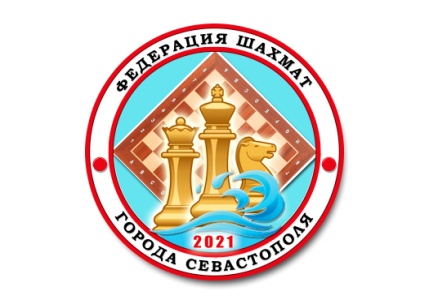 ПРИКАЗ № 5-р20.06.2022                                                                         г. СевастопольО присвоении спортивных разрядов по шахматамНа основании «Положения о Единой всероссийской спортивной классификации», утверждённого приказом Министерства спорта России от 20.02.2017 № 108 (с последующими изменениями и дополнениями), приказа Министерства спорта России от 11.01.2022  № 6 «Об утверждении Единой всероссийской спортивной классификации» и приложения № 85 к этому приказу «Нормы, требования и условия их выполнения по виду спорта «шахматы», а также представленных документов и ходатайств по результатам шахматного фестиваля «Кубок И.С. Шумова» по шахматам среди юных спортсменов (№ 392 в ЕКП, 04.06-07.06.2022 г.), присвоить (подтвердить*) спортивный разряд по шахматам (в скобках указан год рождения спортсмена):Первый юношеский разряд по шахматам:Журавлёву Андрею* (2007)Тогобицкому Андрею* (2009)Айрапятяну Нареку (2008)Трудову Глебу (2012)Второй юношеский разряд по шахматам:Ангелу Архипу (2013)Морозову Ивану (2011)Третий юношеский разряд по шахматам:Рыбичуку Сергею (2007)Марченко Марии (2009)Шкреба Николаю* (2010)Сазонову Владиславу (2011)Санникову Артёму (2009)Карлаш Анне (2011)Трощенко Никите (2008)Кривоногову Артёму (2013)Президент Региональной общественной организации «Федерация шахмат города Севастополя»= С.М. Оськин =